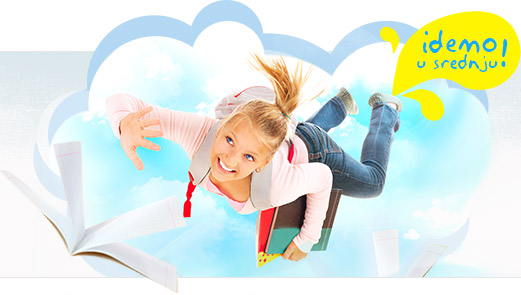 UPISI U SREDNJU ŠKOLUKlikom na link  https://www.upisi.hr/upisi/postaju vam dostupni sljedeći dokumenti:PrijavaPrijave i upisi u srednje školeSve informacije o postupku prijava i upisa u srednju školu za školsku godinu 2021./2022. dostupne su u publikacijama prema tipu učenika: > Redovni učenici
> Učenici s teškoćama u razvoju
> Umjetnički programi i odjeli za sportaše
> Kandidati iz drugih obrazovnih sustava
> Primjeri bodovanja
Registracijski obrazac za kandidate iz drugih obrazovnih sustava se nalazi ovdje.
Važni dokumenti za upise u I. razred srednje škole u 2021./2022. školskoj godini:> Pravilnik o elementima i kriterijima za izbor kandidata za upis u I. razred srednje škole dostupan je ovdje.
> Pravilnik o izmjenama i dopunama dostupan je ovdje.
> Odluka o upisu učenika u I. razred srednje škole u školskoj godini 2021./2022. dostupna je ovdje.Ovdje možete preuzeti Tablicu bodova koji su bili potrebni za upis u školsku godinu 2020./2021.Pomoć i podrškaAko imaš dvojbi, pitanja ili problema vezanih uz rad sa sustavom, možeš kontaktirati CARNET-ovu Podršku obrazovnom sustavu (radnim danom, vikendom i blagdanima od 8:00 do 20:00).Molimo te da kod svakog upita *OBAVEZNO* navedeš sljedeće podatke:
- Ime i prezime
- Korisničku oznaku
- Kontakt telefon/mobitel
- Detaljan opis problema uz sve informacije za koje smatraš da bi mogle pridonijeti bržem rješavanju tvog upitaE-pošta: helpdesk@skole.hrTelefon: 01 6661 500Korisničke uputeČesto postavljena pitanja (FAQ)RSS